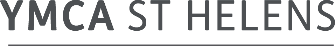 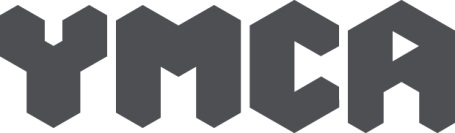 Equal Opportunities Policy Monitoring FormThe YMCA is an Equal Opportunities Employer.  We are committed to the active promotion of equal opportunity, both in the provision of services and as an employer of paid and unpaid workers.To help us monitor our equal opportunities policy in recruitment and selection procedures you are requested to complete the following questionnaire.The information you provide does not form part of the selection procedure, it is used only for monitoring purposes.  The sheet will be separate from your application before shortlisting.Post Applied for    	 ________________________________________________Please tick the appropriate boxGender	Male 	Female Age RangeUp to 25 		26-35 	36-45 	46-55 	56 and overMarital Status 	________________________________________________Number of dependants	___________________________________________Would you describe yourself as having a disability?     Yes 	No Where did you see this vacancy advertised? _________________________________________________________________									      Please turn overWhat is your ethnic group?  Please choose ONE section from A to E, then tick the appropriate box to indicate your backgroundWhiteBritish							English			Irish							Scottish						Welsh							Other, please write in 		_____________________________			Any other White background, please write in _________________MixedWhite & Black Caribbean	White and Black African	White and Asian		Any other mixed background, please write in ________________Asian, Asian British, Asian English, Asian Scottish or Asian WelshIndian				Pakistani			Bangladeshi						Any other Asian background, please write in ________________Black, Black British, Black English, Black Scottish or Black WelshCaribbean			African			Any other black background, please write in ________________Chinese, Chinese British, Chinese English, Chinese Scottish, Chinese Welsh or other Ethnic GroupChinese			Any other background, please write in 	________________I understand that this information may be stored and processed as part of the YMCA’s monitoring of equal opportunities and as part of the recruitment procedure and give my consent for my details to be used for this purpose.Signed _______________________________	Date _______________________